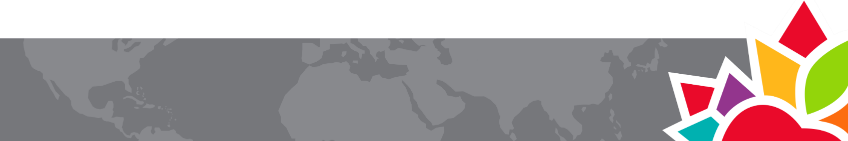 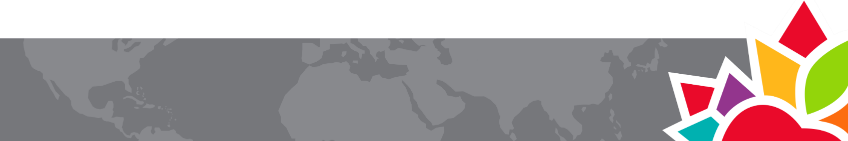 FORMULAIRE DE DEMANDEPARTIE A — Veuillez répondre à toutes les questions.EXPÉRIENCE DU PROJET OUTRE-MER DE LA CTF/FCEEXPÉRIENCE DE L’ENSEIGNEMENT (commencez par la plus récente)ÉTUDES ET PERFECTIONNEMENT PROFESSIONNEL (commencez par l’information la plus récente)AUTRE EXPÉRIENCE PERTINENTE (rémunérée ou bénévole)MATIÈRES PRÉFÉRÉES 
Dans quelle matière vous sentiriez-vous suffisamment à l’aise pour animer des ateliers de perfectionnement professionnel à l’intention d’enseignantes et enseignants non qualifiés ou sous-qualifiés? Indiquez s’il vous plaît les paliers auxquels vous avez enseigné la matière et dans quelle langue.  LANGUESEXPÉRIENCE AUPRÈS D’ORGANISATIONS 
Décrivez votre travail dans : EXPÉRIENCE DE LA COOPÉRATION AU DÉVELOPPEMENT ET DES PROJETS INTERNATIONAUX OU INTERCULTURELS PARTIE B VEUILLEZ RÉPONDRE BRIÈVEMENT AUX QUESTIONS SUIVANTES : LOISIRS ET PASSE-TEMPS ÉTAT DE SANTÉ CONSENTEMENT
En tant que candidat ou candidate au Projet outre-mer :Pour confirmer votre engagement à l’égard des énoncés qui precedent, veuillez SVP écrire votre nom complet à l’endroit de la signature ci-dessous.Signature :  ______________________________________	Date :  Voir aussi :Directives aux candidates et candidatsFoire aux questionsNom tel qu’il figure dans le passeport canadien : (Soulignez le nom que vous préférez utiliser)Nom tel qu’il figure dans le passeport canadien : (Soulignez le nom que vous préférez utiliser)Date de naissance : Date de naissance : Adresse du domicile : Ville : 	Code postal : Adresse du domicile : Ville : 	Code postal : Nom de l’aéroport le plus proche et distance (km) du domicile : Nom de l’aéroport le plus proche et distance (km) du domicile : Numéro(s) de téléphone : Numéro(s) de téléphone : Adresse(s) courriel : Adresse(s) courriel : Fonction actuelle : Si vous êtes à la retraite, indiquez depuis quand (mois et année : École ou établissement : Conseil ou commission scolaire : Nom du directeur ou de la directrice : Nom du surintendant ou de la surintendante : 
Adresse courriel du directeur ou de la directrice : 
Adresse courriel du surintendant ou de la surintendante : Adresse à l’école ou au travail : Adresse de votre conseil ou commission scolaire : 
Numéro de téléphone de l’école ou du travail : Numéro de téléphone du conseil ou de la commission scolaire : Date de la dernière journée de l’année scolaire 2020-2021 : Date limite à laquelle vous devez rentrer au pays à la suite de l’affectation du PO : Date du premier jour de l’année scolaire 2021-2022 : Veuillez joindre une photocopie des pages 2 et 3 de votre passeport canadien au présent formulaire ou fournir une preuve de votre demande de passeport.Avez-vous déjà participé au PO de la CTF/FCE?	Oui	NonDans l’affirmative, en quelle(s) année(s)? Dans quel(s) pays? Aimeriez-vous être chef d’équipe?	Oui	NonNOTE : Dans la mesure du possible, la CTF/FCE choisit des chefs d’équipe possédant une expérience du PO. Les chefs d’équipe doivent être en mesure de communiquer et de travailler avec les membres de leur équipe, les organisations partenaires à l’étranger et la CTF/FCE entre les mois de février et juillet. Elles ou ils doivent également participer à une vidéoconférence en janvier, à une session de formation à Ottawa en mars et éventuellement à une rencontre-bilan à Ottawa en octobre.École et lieuPosteAnnées enseignéesMatières enseignéesDates (années)de – àÉtablissement / Université et lieuDiplôme / ProgrammeDates (années)de — àOrganisationPosteLieuDates (années)de — àMatièrePalierPalierPalierLangueLangueLangueMatièrePrématernelle / MaternelleÉlémentaireSecondaireAnglaisFrançaisAutre (précisez)Langue maternelle	Français	Anglais	Autre (précisez) : Langue dans laquelle vous avez fait vos étudesÉtudes secondaires : 	Français	Anglais	Autre (précisez) : Études postsecondaires : 	Français	Anglais	Autre (précisez) : Langue(s) dans laquelle ou lesquelles vous pouvez enseigner avec compétence Langue(s) dans laquelle ou lesquelles vous pouvez enseigner avec compétence Langue(s) dans laquelle ou lesquelles vous pouvez enseigner avec compétence Français	Anglais	Autre (précisez) : Français	Anglais	Autre (précisez) : Français	Anglais	Autre (précisez) : Compétence linguistique :	1 Faible	/	2 Passable	/	3 Bonne	/	4 Excellente
(veuillez indiquer le qualificatif approprié pour chaque catégorie)Compétence linguistique :	1 Faible	/	2 Passable	/	3 Bonne	/	4 Excellente
(veuillez indiquer le qualificatif approprié pour chaque catégorie)Compétence linguistique :	1 Faible	/	2 Passable	/	3 Bonne	/	4 Excellente
(veuillez indiquer le qualificatif approprié pour chaque catégorie)AnglaisFrançaisCompréhension oraleExpression oraleCompréhension écriteExpression écritevotre organisation locale, provinciale ou territoriale de l’enseignement :d’autres organisations :Avez-vous déjà participé à des programmes de coopération au développement?Avez-vous déjà participé à des programmes de coopération au développement?Avez-vous déjà participé à des programmes de coopération au développement?Avez-vous déjà participé à des programmes de coopération au développement?À L’ÉTRANGERPaysDate(s)Nature des programmesÀ L’ÉTRANGERAUCANADALieu(x)Date(s)Nature des programmesAUCANADADécrivez brièvement toute autre expérience internationale ou interculturelle que vous avez acquise en précisant les lieux et les dates :Décrivez brièvement toute autre expérience internationale ou interculturelle que vous avez acquise en précisant les lieux et les dates :Décrivez brièvement toute autre expérience internationale ou interculturelle que vous avez acquise en précisant les lieux et les dates :Décrivez brièvement toute autre expérience internationale ou interculturelle que vous avez acquise en précisant les lieux et les dates :Pourquoi désirez-vous participer au PO?Pourquoi vous jugez-vous apte à participer à une affectation du PO?Quelles sont, à votre avis, les responsabilités des membres des équipes du PO?Qu’espérez-vous apprendre de votre participation au PO ou qu’espérez-vous accomplir avec elle?Décrivez comment vous communiqueriez les connaissances acquises durant le PO à votre retour au Canada.Quels sont, d’après vous, certains des défis que présente la participation au PO? Comment pensez-vous faire face à ces défis?En participant au PO, vous devez faire passer les besoins du programme et de votre équipe avant vos propres désirs ou besoins. Veuillez fournir au moins un exemple d’une situation où vous avez agi ainsi dans le passé.Veuillez décrire toute expérience que vous avez acquise en matière d’animation d’ateliers ou de cours pour des adultes.Veuillez donner un exemple de la façon dont vous avez dû gérer une situation difficile dans un groupe.Quels sont les avantages de votre participation au PO pour votre organisation de l’enseignement, votre école et votre communauté?Avez-vous des intérêts ou passe-temps qui, selon vous, pourraient servir votre expérience avec le PO?Comment évaluez-vous votre état de santé physique?	Excellent	Bon	Passable	MauvaisRÉFÉRENCES
Veuillez indiquer les noms et les coordonnées de trois personnes prêtes à vous servir de référence : J’atteste que j’ai enseigné pendant cinq années complètes au Canada avant mon affectation à l’étranger.Je consens à accepter une affectation dans n’importe quel pays où la CTF/FCE entretient un partenariat dans le cadre du PO.Je comprends que la CTF/FCE fera tous les efforts possibles pour assigner aux candidates et candidats retenus des affectations conformes à leurs compétences et à leur expérience, mais aussi que les sessions d’apprentissage professionnel que nous serons chargés de coplanifier et de coanimer pourront porter sur n’importe quel sujet, thème ou matière.  Je comprends que les participantes et participants au PO sont assujettis aux lois du pays d’affectation ainsi qu’aux codes de conduite de la CTF/FCE et de leur organisation provinciale ou territoire de l’enseignement.Je comprends que les membres de la famille et les amies et amis ne peuvent pas accompagner les participantes et participants du PO durant un projet, y compris pendant le stage d’orientation à Ottawa.Je comprends que, pour des raisons budgétaires et sécuritaires, les participantes et participants du PO sont tenus de partager les logements, tant au Canada que pendant les affectations à l’étranger. Je comprends que les participantes et participants du PO doivent loger à l’endroit assigné pendant toute la durée du projet, y compris pendant le stage d’orientation à Ottawa, à moins d’indication contraire de la CTF/FCE.Je comprends et accepte que l’affectation pourrait comporter des risques, dont celui de contracter des maladies non présentes au Canada, et que les installations et services médicaux dans le pays d’affectation pourraient ne pas être de la même qualité ou aussi facilement accessibles qu’au Canada.Je comprends et accepte que l’assureur de la CTF/FCE puisse refuser de couvrir les soins médicaux associés à une blessure survenue pendant mon affectation au PO en raison de ma participation à des activités sportives à risque élevé.Je reconnais que j’ai fourni les renseignements personnels contenus dans le présent formulaire de demande de mon plein gré à mon organisation provinciale ou territoriale de l’enseignement et à la CTF/FCE afin de présenter une demande de participation au PO. Si ma candidature est retenue, la CTF/FCE gardera ces renseignements personnels dans ses dossiers uniquement aux fins de ma participation au PO.